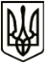 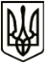 МЕНСЬКА МІСЬКА РАДАВИКОНАВЧИЙ КОМІТЕТРІШЕННЯ08 квітня 2022 року                              м. Мена                          № 44Про стан виконання Плану соціально - економічного розвитку Менської міської територіальної громади за 2021 рікВідповідно до статті 27 Закону України «Про місцеве самоврядування в Україні», заслухавши звіт про стан виконання Плану соціально-економічного розвитку Менської міської територіальної громади за 2021 рік, виконавчий комітет Менської міської радиВИРІШИВ:1. Звіт про стан виконання Плану соціально-економічного розвитку Менської міської територіальної громади за 2021 рік взяти до відома (додається).2. Винести на розгляд сесії Менської міської ради питання про стан виконання Плану соціально-економічного розвитку Менської міської  територіальної громади за 2021 рік.3. Контроль за виконанням рішення покласти на начальника відділу економічного розвитку та інвестицій Менської міської ради С.В. Скорохода.Міський голова    						      Геннадій ПРИМАКОВ